Вниманию граждан, предприятий и организацийНа территории ХМАО-Югры, в границах Белоярского района, находятся объекты повышенной пожаро- и взрывоопасности – магистральные газопроводы, газопроводы-отводы, газораспределительные станции, эксплуатируемые ООО «Газпром трансгаз Югорск». Трассы прохождения газопроводов на местности обозначены предупредительными знаками.Для исключения случаев повреждения газопроводов и нарушения нормальной эксплуатации объектов линейной части установлены охранные зоны:– 25 м по обе стороны от оси газопровода при однониточной прокладке, от осей крайних газопроводов – при многониточной прокладке; – 100 м по обе стороны от осей крайних ниток вдоль подводных переходов; – 100 м во все стороны от границ территорий газораспределительных и компрессорных станций. В охранных зонах категорически запрещено производить действия, которые могут нарушить нормальную эксплуатацию магистральных газопроводов и других объектов линейной части. При аварии на магистральном газопроводе возможен выход природного газа с воспламенением, что может повлечь за собой материальный ущерб и человеческие жертвы. Просим граждан соблюдать меры безопасности!При обнаружении повреждений трубопровода, утечки (выхода) газа, возгораний в местах прохождения газопроводов, а также по вопросам проведения работ и ограничений использования земельных участков, расположенных в охранных зонах, просим обращаться по телефонам: 8(34670)46-2-55 – Сосновское ЛПУМГ (п. Сосновка)8(34670)47-2-55 – Верхнеказымское ЛПУМГ (п. Верхнеказымский)8(34670)48-2-55 – Бобровское ЛПУМГ (п. Лыхма)8(34670)36-2-55 – Сорумское ЛПУМГ (п. Сорум)8(34670)37-2-55 – Казымское ЛПУМГ(г. Белоярский)8 (34675)2-22-55 – диспетчер ООО «Газпром трансгаз Югорск»                                                  ООО «Газпром трансгаз Югорск» 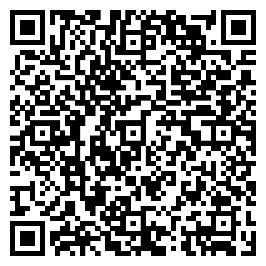 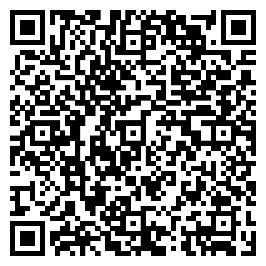 